Об утверждении плана-графика («дорожной карты») Ординского муниципального района по вопросу имущественной поддержки субъектов малого и среднего предпринимательстваВ целях создания благоприятных условий для развития и ведения предпринимательской деятельности на территории Ординского муниципального района в соответствии со Стратегией развития малого и среднего предпринимательства в Российской Федерации на период до 2030 года, утвержденной распоряжением Правительства Российской Федерации от 02.06.2016  № 1083-р, во исполнение распоряжения  правительства Пермского края от 29.03.2017 № 63-рп «Об утверждении проекта плана-графика («дорожной карты») по взаимодействию Пермского края и муниципальных образований Пермского края по вопросу имущественной поддержки субъектов малого и среднего предпринимательства», а также  во исполнение решения Земского Собрания Ординского муниципального района от 29.03.2016 № 160 «Об утверждении Стратегии социально-экономического развития Ординского муниципального района Пермского края на 2016-2030 годы», администрация  Ординского муниципального районаПОСТАНОВЛЯЕТ:1.Утвердить план-график («дорожную карту») Ординского муниципального района по вопросу имущественной поддержки субъектов малого и среднего предпринимательства (далее - «дорожная карта»).2.Определить Комитет имущественных и земельных отношений администрации Ординского муниципального района (далее – Комитет ИЗО) координатором реализации мероприятий «дорожной карты».3.Настоящее постановление вступает в силу со дня его официального опубликования в печатном средстве массовой информации «Официальный бюллетень органов местного самоуправления Ординского муниципального района» и подлежит размещению  в сети  «Интернет» на официальном сайте Ординского муниципального района.4.Контроль за исполнением настоящего постановления возложить на  председателя Комитета ИЗО Запивалову Л.Н.Глава муниципального района                                                                 А.С. Мелёхин                                                                                                             					         УТВЕРЖДЕНОпостановлением администрации     Ординского муниципального района         от 26.04.2017 № 207План-график («дорожная карта»)Ординского муниципального района по  вопросу имущественной поддержки субъектов малого и среднего предпринимательства.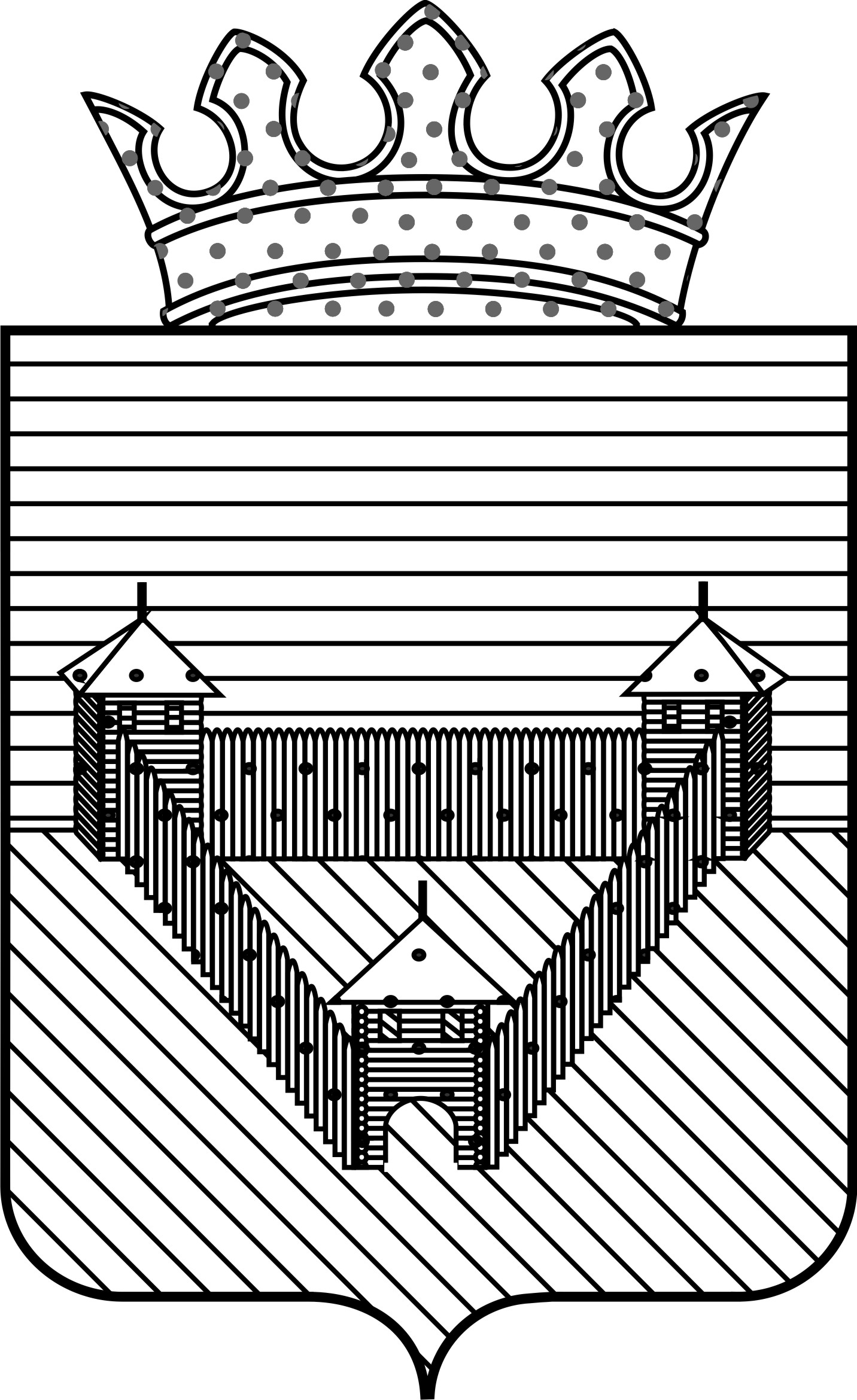 П О С Т А Н О В Л Е Н И ЕП О С Т А Н О В Л Е Н И ЕП О С Т А Н О В Л Е Н И ЕАДМИНИСТРАЦИИ ОРДИНСКОГО МУНИЦИПАЛЬНОГО РАЙОНАПЕРМСКОГО КРАЯАДМИНИСТРАЦИИ ОРДИНСКОГО МУНИЦИПАЛЬНОГО РАЙОНАПЕРМСКОГО КРАЯАДМИНИСТРАЦИИ ОРДИНСКОГО МУНИЦИПАЛЬНОГО РАЙОНАПЕРМСКОГО КРАЯ26.04.2017                  № 207№п/пНаименование мероприятияДата началамероприятияДата окончаниямероприятияОтветственныеза мероприятие123451.Разработка и утверждение порядков формирования, ведения, обязательного  опубликования перечня муниципального имущества, порядка и условий предоставления имущества, включенного в перечни, в аренду; приведение принятых нормативных правовых актов в соответствие с постановлением Правительства Российской Федерации от 21 августа 2010 № 645.  Май .Май .Комитет ИЗО2.Анализ реестров муниципального имущества, а также имущества, закрепленного за учреждениями и предприятиями, в том числе эксплуатирующими организациями, и предоставление  информации о ходе и результатах реализации  «дорожной карты» и сведениях о количестве  объектов в перечнях имущества в Министерство промышленности, предпринимательства и торговли Пермского края.Май.Ежеквартально, в последний день текущего кварталаКомитет ИЗО3.Изъятие выявленного неэффективно  используемого имущества, закрепленного за учреждениями и предприятиями, в том числе эксплуатирующими организациями, в казну Ординского муниципального района.Июль.ПостоянноКомитет ИЗО4.Утверждение перечней муниципального имущества или изменений, вносимых в такие перечни.Сентябрь.Ежегодно, октябрьКомитет ИЗО4.1.Опубликование в средствах  массовой информации, размещение на официальном сайте в сети Интернет информации об утвержденных  перечнях муниципального имущества или  изменениях, внесенных в такие перечни, реестров муниципального имущества.Ежегодно, октябрьЕжегодно, октябрьКомитет ИЗО4.2.Предоставление информации  об утвержденных перечнях муниципального имущества или изменениях, внесенных в такие перечни,  в Министерство промышленности, предпринимательства и торговли Пермского края.Ежегодно, октябрьЕжегодно, октябрьКомитет ИЗО5.Оказание методической и консультационной помощи по вопросам имущественной поддержки субъектов малого и среднего предпринимательства  Ординского муниципального района.Июнь .постоянноКоординационный Совет по развитию малого предпринима-тельства, Ординский фонд развития предпри-нимательства,  Комитет ИЗО.